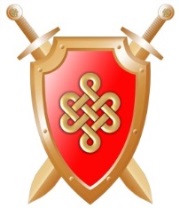 Межрегиональная общественная организация «Центр антикоррупционных экспертиз и содействия по вопросам противодействия коррупции»  ОГРН: 1177700014557; ИНН: 9729141817; КПП: 772901001www.anti-corruption.expert  электронный адрес: dondupay@mail.ru   моб.тел: 89850713838Начальнику Управления Президента Российской Федерациипо вопросам противодействия коррупцииЧеботову А.С.Адрес:103132, г. Москва, ул, Ильинка, д.23.07.04.2018г. Исх. № 1              Уважаемый Андрей Сергеевич! Межрегиональная общественная организация «Центр антикоррупционных экспертиз и содействия по вопросам противодействия коррупции» (далее-организация) совместно с Государственным бюджетным учреждением г.Москвы «Московский дом общественных организаций» (ГБУ МДОО) 15 мая 2018г. в здании Ресурсного центра НКО Москвы по адресу: г.Москва, ул,Коровий вал, д.3,стр.5, с 10 до 12 часов проводит общественный семинар для некоммерческих организаций. Нашими специалистами будут освещены вопросы противодействия коррупции со стороны сектора некоммерческих организаций, взаимодействия с органами государственной власти г.Москвы, отчетности НКО, реорганизации НКО. Актуальные вопросы нового Указа Президента РФ о национальном плане противодействия коррупции на 2017-2018годы.    	С учетом практики работы наша организация предлагает программу общественного семинара (приложение). 	Нами приглашены представители некоммерческий организаций г.Москвы. Возможно, будет организована онлайн трансляция через интернет для других регионов России.            Просим Вас направить своих специалистов, если планируются доклады, то прошу сообщить мне Дондупаю А.Б. на электронную почту: dondupay@mail.ru  в  срок до 30.04.2018г. моб. тел: 89850713838.	Будем Вам благодарны, если Вы направите на указанную почту проект нового Указа Президента РФ «О Национальном плане противодействия коррупции на 2017-2018годы» для общественного обсуждения.  Приложение: Программа общественного семинара для НКО Москвы на 1л.Председатель правления организации:     Алексей Баирович Дондупай